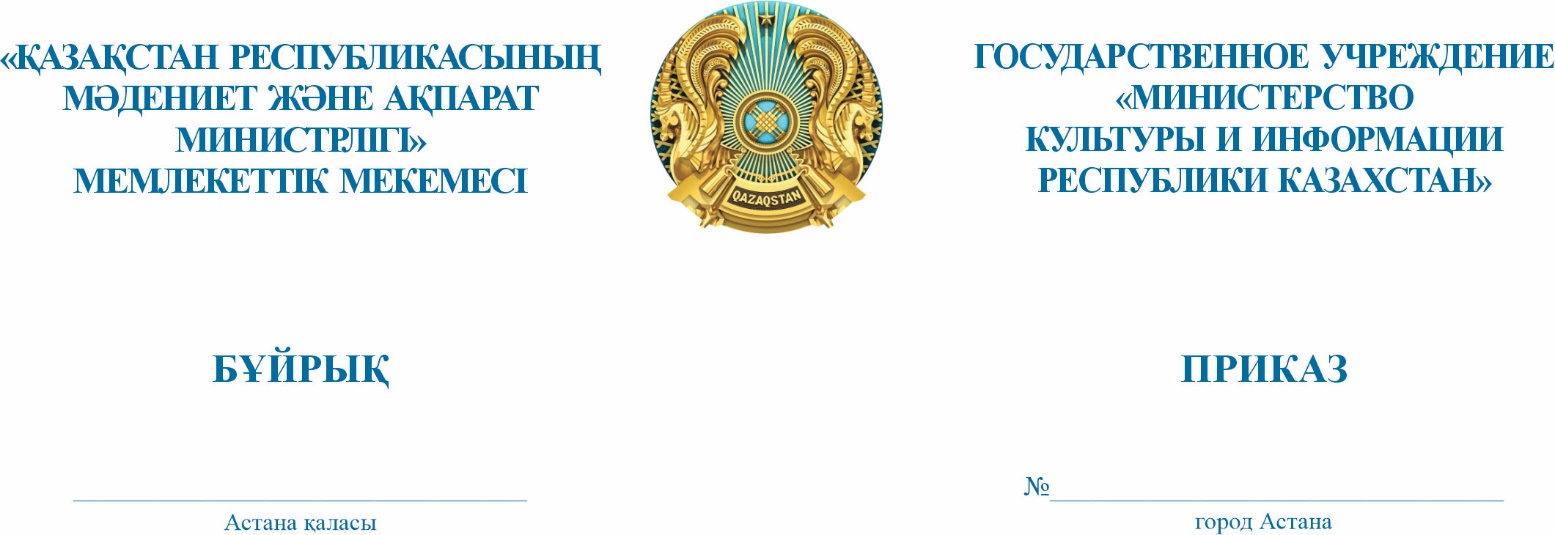 № 107-НҚ от 20.03.2024 Об утверждении Дополнительного перечня приоритетных направлений государственных грантов для неправительственных организации на 2024 годВ соответствии с пунктом 11 Правил формирования, предоставления, мониторинга и оценки эффективности государственных грантов, утвержденных приказом Министра информации и общественного развития Республики Казахстан от 26 сентября 2022 года № 406, ПРИКАЗЫВАЮ:Утвердить прилагаемый Дополнительный перечень приоритетных направлений государственных грантов для неправительственных организации на 2024 год (далее – Перечень).Комитету по делам гражданского общества Министерства культуры и информации Республики Казахстан обеспечить размещение Перечня на интернет-ресурсе Министерства культуры и информации Республики Казахстан в течение пяти рабочих дней со дня подписания настоящего приказа.Комитетам по делам гражданского общества, по делам религии Министерства культуры и информации Республики Казахстан в установленном законодательством Республики Казахстан порядке, обеспечить принятие иных мер, вытекающих из настоящего приказа.Контроль за исполнением настоящего приказа возложить на курирующего вице-министра культуры и информации Республики Казахстан.Настоящий приказ вступает в силу со дня его подписания.Основание: Протокол Ведомственной бюджетной комиссии Министерства культуры и информации Республики Казахстан № 01-0/848-вн от 7 марта 2024 года. Служебная записка Комитета по делам религии 25-01-25/087-вн от 13 марта 2024 года.Исполняющий обязанности министра                                                                  К. Искаков